Gorbatko IgorExperience:Position applied for: CookDate of birth: 07.04.1992 (age: 25)Citizenship: UkraineResidence permit in Ukraine: YesCountry of residence: UkraineCity of residence: KropyvnytskyiPermanent address: ZnamenkaContact Tel. No: +38 (063) 309-04-45E-Mail: igor.ezik@gmail.comSkype: igor_ezikU.S. visa: NoE.U. visa: NoUkrainian biometric international passport: Not specifiedDate available from: 07.03.2017English knowledge: ModerateMinimum salary: 1500 $ per month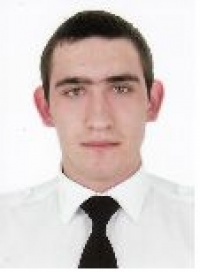 PositionFrom / ToVessel nameVessel typeDWTMEBHPFlagShipownerCrewingCook18.05.2016-28.12.2016m/v AccumMulti-Purpose Vesselabt.   3300 to-Gibraltar&mdash;Cook05.06.2015-22.01.2016RochefortMulti-Purpose Vesselabt.  3300 to-GibraltarBriese Schiffahrts GmbH & Co. KGBriese SchiffahrtsCook26.11.2014-18.12.2014m/v EKSOM-1General Cargo1,938 tons-MoldovaOOO REYD Ltd, RussiaInsider MarinCook08.02.2014-06.08.2014m/v ASVIRADry Cargo3,346 tons-MALTASeascape Marine  Thessaloniki, GreeceInsider MarinCook16.08.2013-27.12.2013m/v SomiaDry Cargo7004-IranKhazar Sea Shiping Lines&mdash;Cook09.12.2012-12.06.2013m/v ParnisDry Cargo3808-IranKhazar Sea Shiping Lines&mdash;Cook12.08.2011-30.11.2011m/v StenlandDry Cargo284-Moroni&mdash;